附件2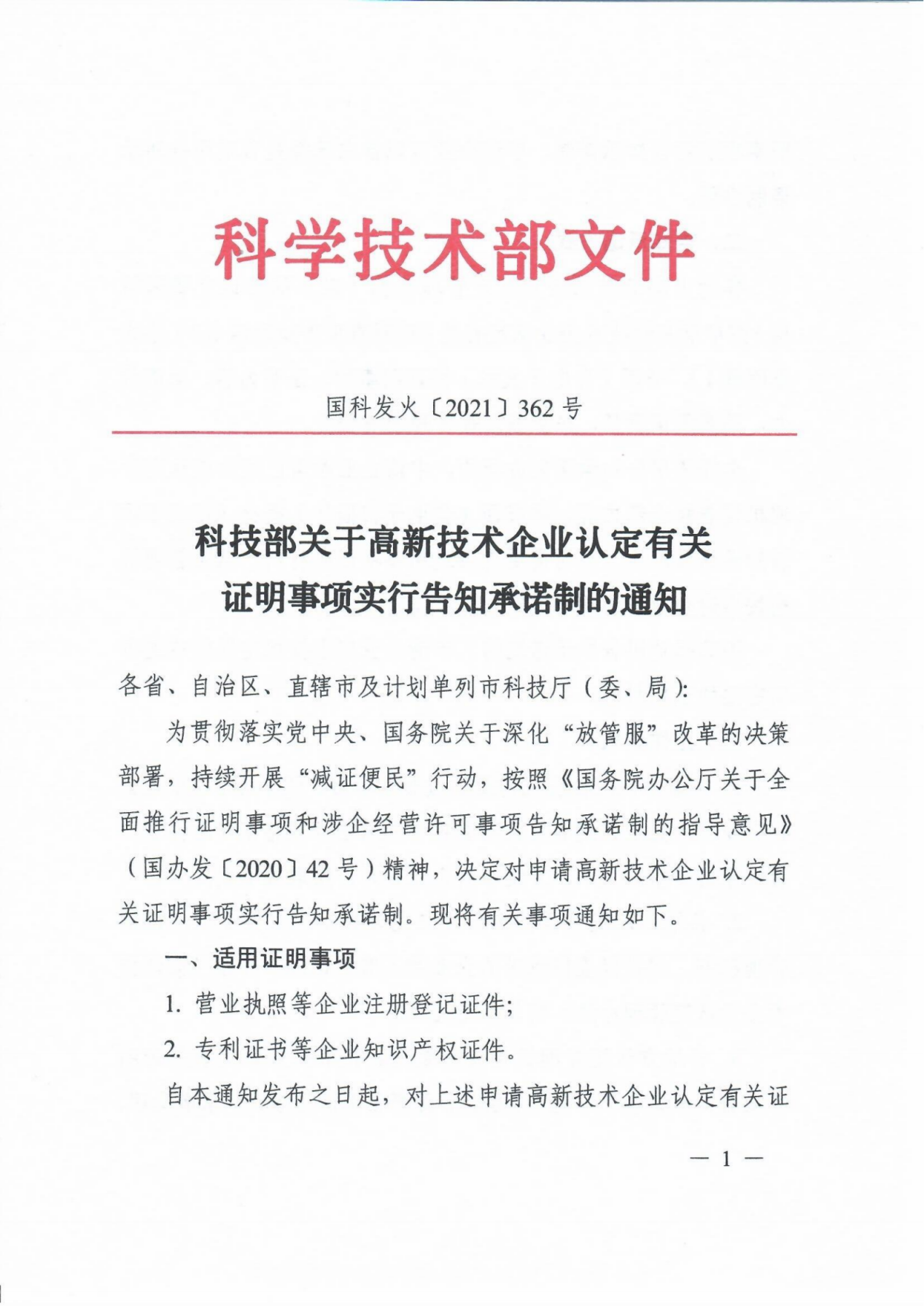 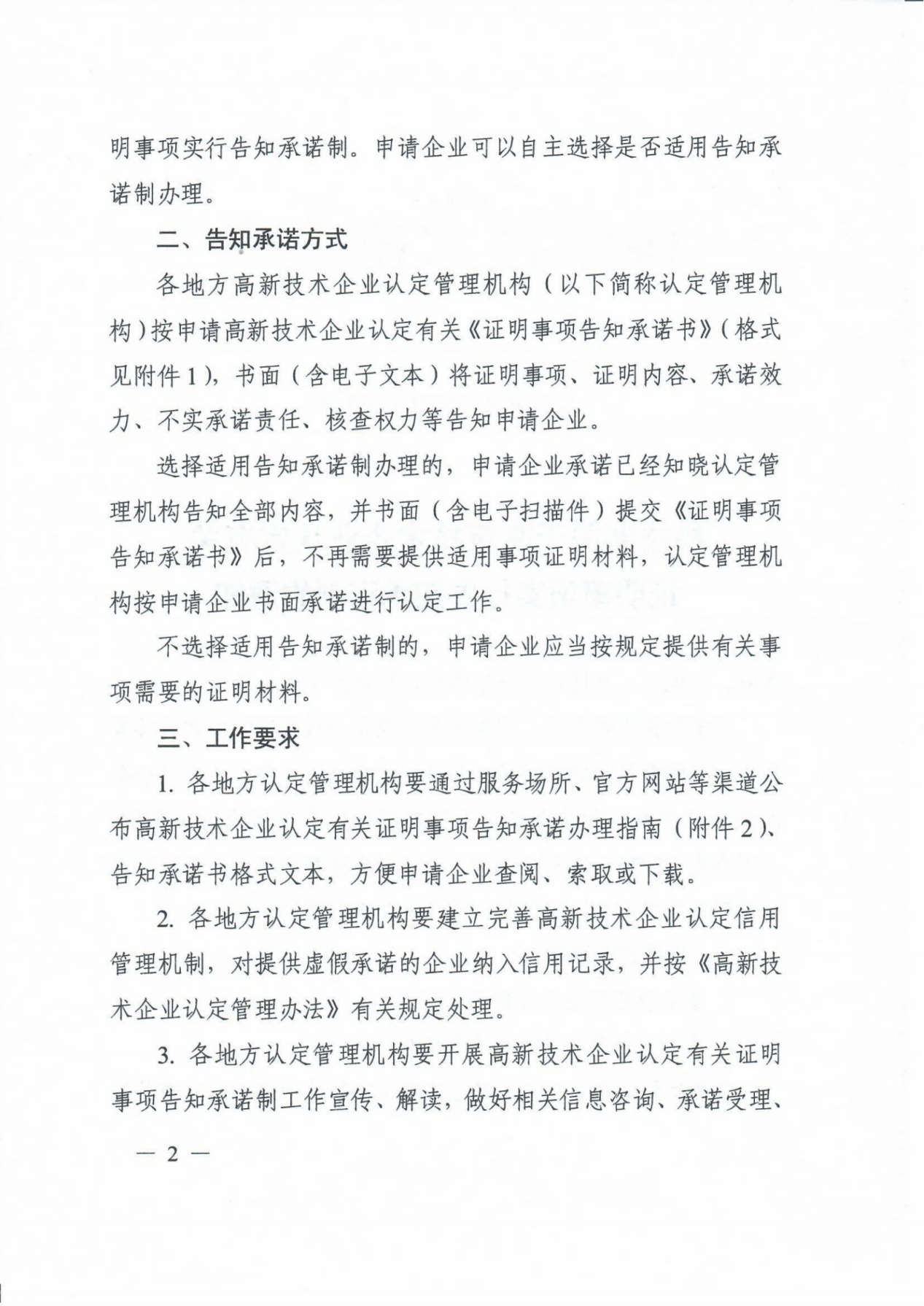 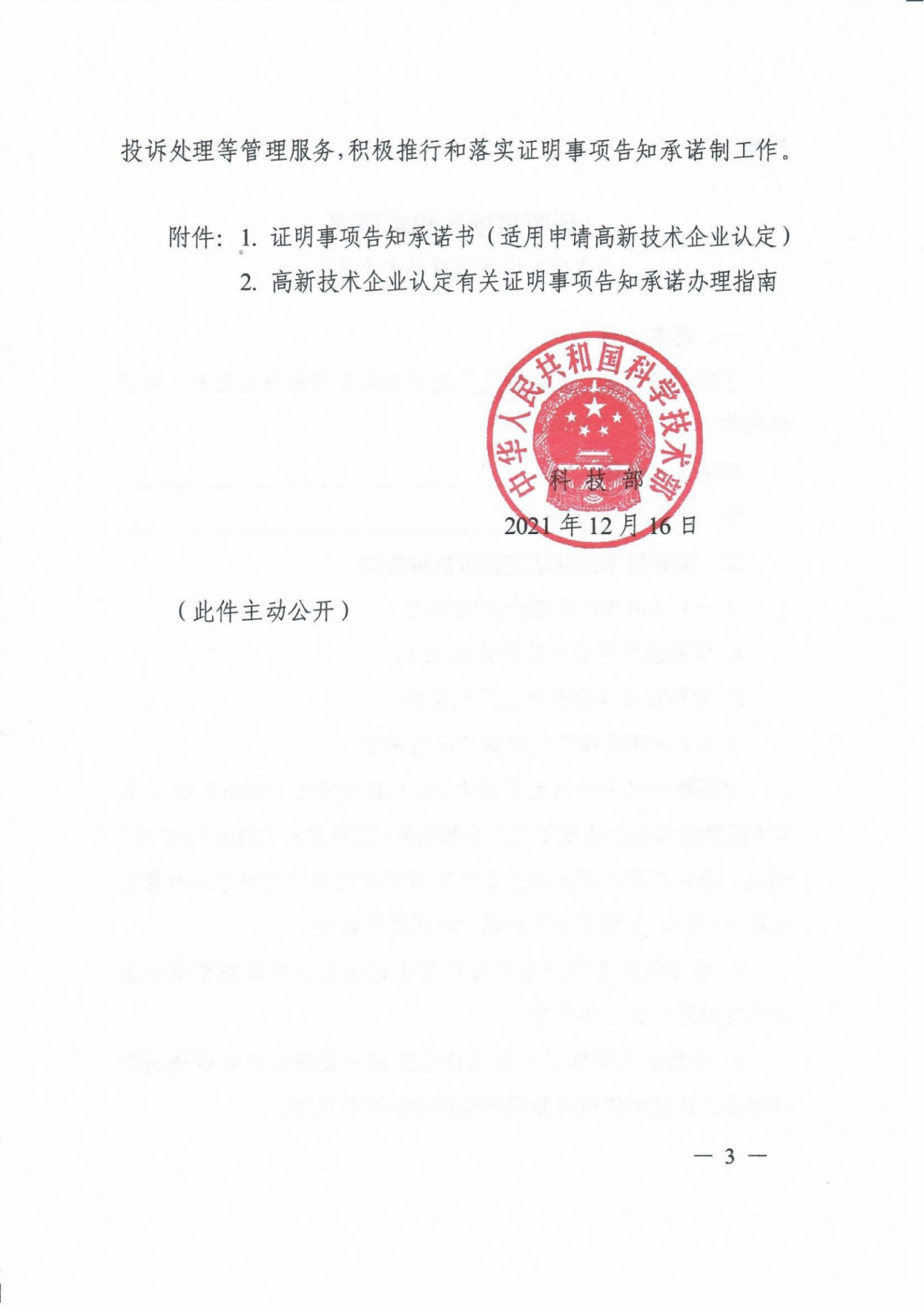 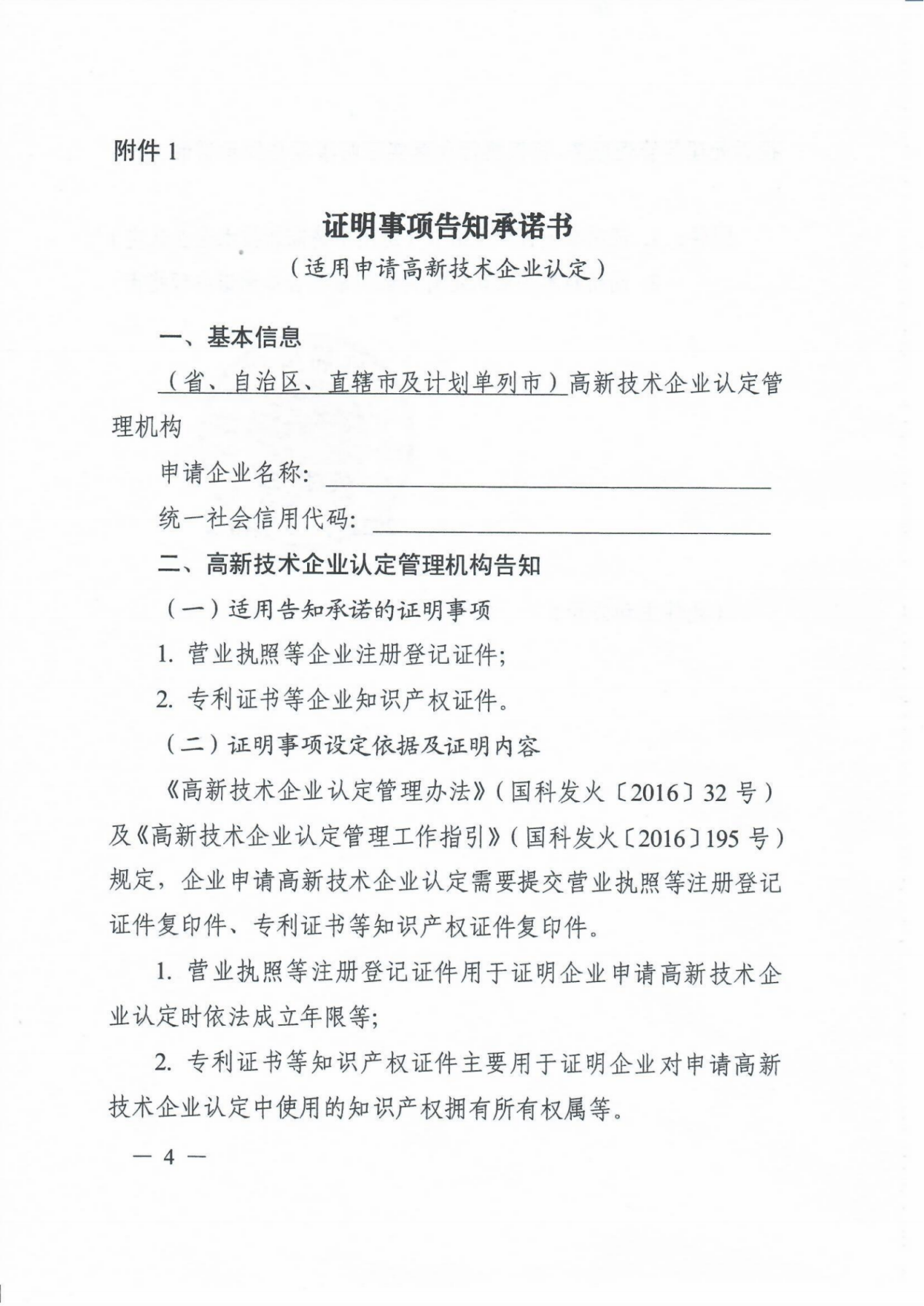 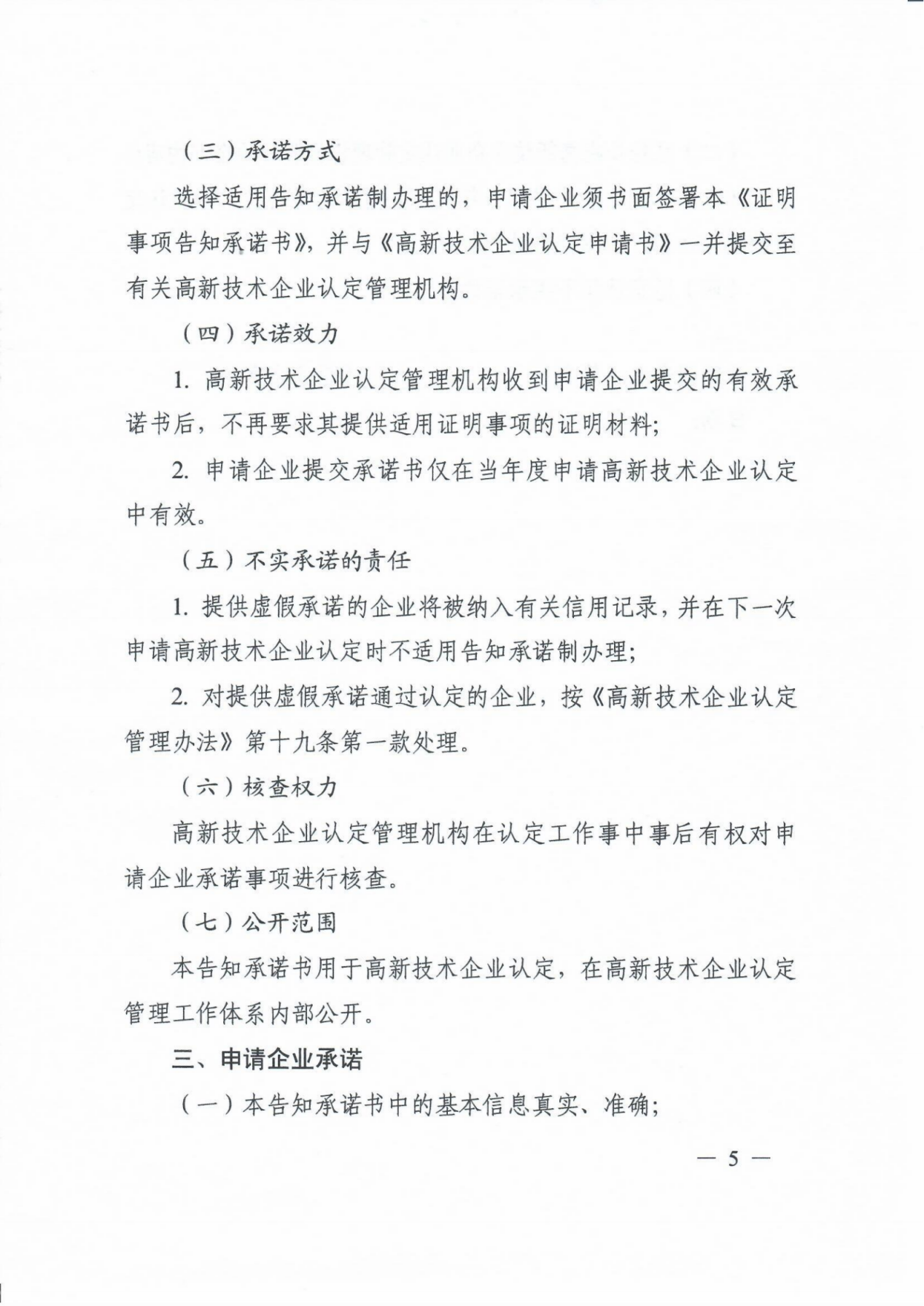 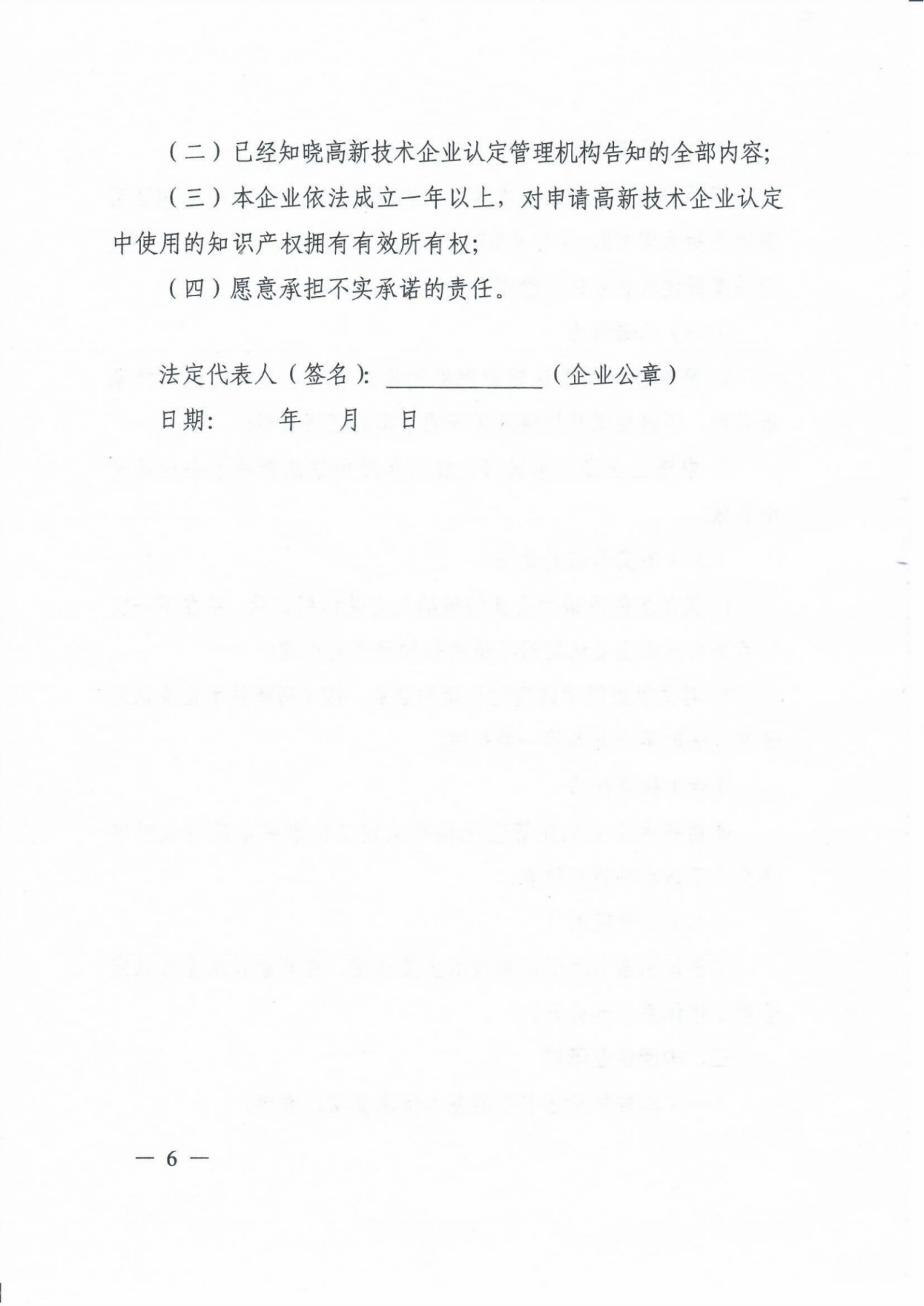 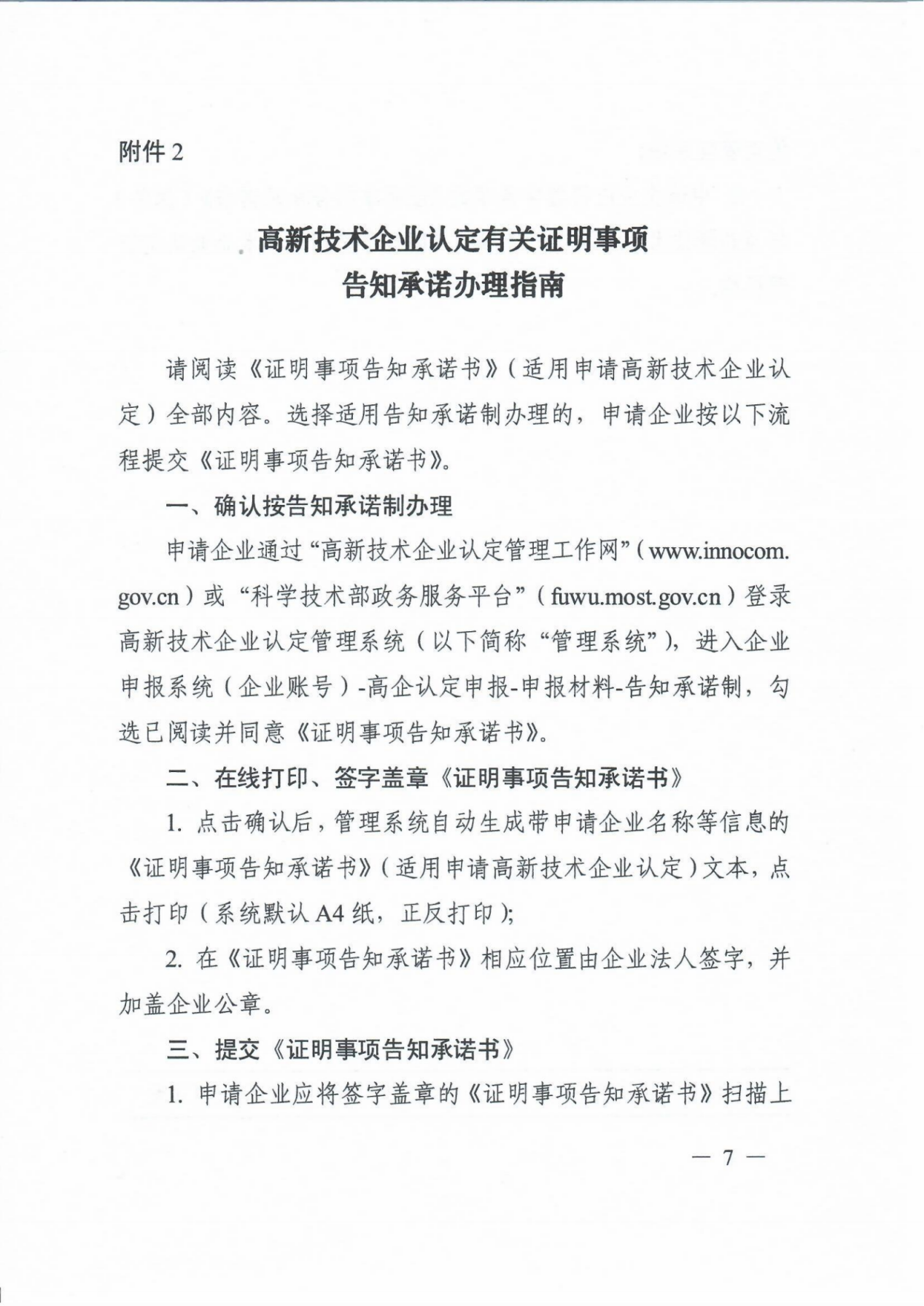 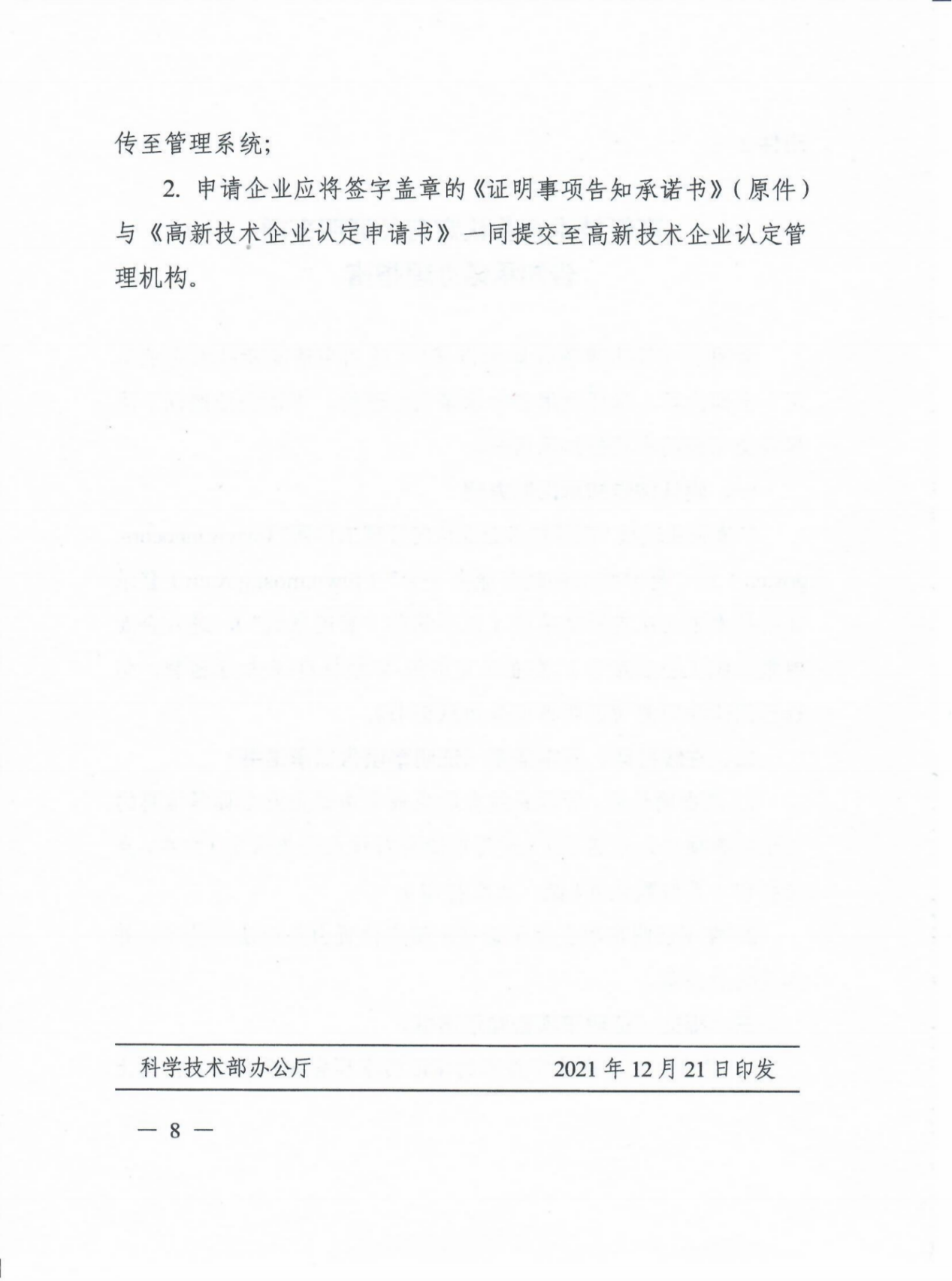 市科委、中关村管委会办公室2022年5月18日印发